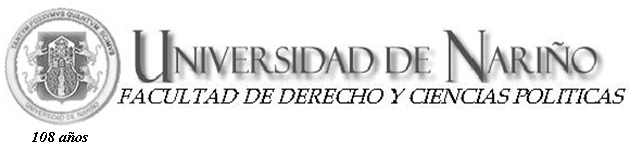 UNIVERSIDAD DE NARIÑOFACULTAD DE DERECHO Y CIENCIAS POLÍTICASGRUPO DE INVESTIGACIÓN CENTRO DE ESTUDIOS JURÍDICOS AVANZADOS –CEJA-REVISTA CODEXSEMILLEROS DE INVESTIGACIÓNCESIÓN DE DERECHOSLos abajo firmantes hacemos manifestamos a la Universidad de Nariño – Revista Científica CODEX de la Facultad de Derecho y Ciencias Políticas, que el artículo cuyo título se menciona en la parte superior de este documento, y que se remite para participar en la convocatoria de la mencionada revista, cumple con las siguientes condiciones:Que es un trabajo original e inédito.Que somos titulares exclusivos de los derechos morales y patrimoniales de autor, conforme lo establecido en la ley 23 de 1982  y la decisión 351 de 1993 de la Comunidad Andina; o de las normas que en mi país regulan los derechos de autor. Que los derechos de autor se encuentran libre de cualquier tipo de gravámenes, o disputa judicial.Que no ha sido publicado previamente en otro medio (revista o libro)Que no se ha remitido simultáneamente para participar en otra publicaciónQue todos los autores han participado en la construcción, elaboración, y discusión del artículo, conforme los estándares generalmente aceptados de investigación jurídica, así mismo que todos han otorgado su aprobación al texto final que se presenta.Que el artículo respeta las normas de derechos de otros autores, por lo tanto se considera una obra original, y exoneramos a la Universidad de Nariño por cualquier violación a los derechos morales o patrimoniales de autor que se encuentren en nuestra obra, asumiendo la responsabilidad por los mismos.Así mismo declaramos:Que en caso de que el artículo resulte seleccionado para publicarse en la Revista Científica CODEX, transferimos a favor de la Universidad de Nariño – Revista CODEX, los derechos patrimoniales de autor sobre el mismo, a fin de que se publique y se distribuya en medio físico y electrónico.La anterior transferencia se realiza a título universal, sin restricción de término, modo o lugar, y sin límite de número de ejemplares físicos a distribuir, o de descargas en la versión on-line.La Universidad de Nariño – Revista Científica CODEX podrá someter a su procedimiento de arbitraje el artículo, y proceder a su publicación física y on-line, pudiendo incluir la revista y el artículo en índices nacionales e internacionales.Que la Universidad de Nariño – Revista Científica CODEX queda autorizada para realizar edición del artículo en cuanto a su presentación y corrección de ortografía, sin que pueda modificar el contenido científico del artículo. Que conocemos y aceptamos el reglamento de la Revista Científica CODEX, la guía para autores, y el código de ética. (disponibles en la página derecho.udenar.edu.co)Que la Universidad de Nariño – Revista Científica CODEX queda autorizada a realizar la traducción del documento para su publicación en idiomas diferentes al original del artículo. Fecha (día – mes – año)Nombre del autor o autoresCédula de ciudadanía (DNI)Dirección física:Correo electrónico:TeléfonoTítulo de Artículo:Semillero o Grupo de InvestigaciónUniversidad a la cual pertenecen los autores:Nombre del AutorFirmaNombre del Autor FirmaNombre del Autor FirmaNombre del AutorFirma